Publicado en España el 23/03/2017 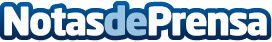 Bandomovil: plataforma líder en desarrollo de aplicaciones móviles para ayuntamientosLa plataforma, creada en 2014 por el segoviano Miguel González Aranda, actualmente da servicio a más de 500 municipios en toda EspañaDatos de contacto:Sara CatalinaNota de prensa publicada en: https://www.notasdeprensa.es/bandomovil-plataforma-lider-en-desarrollo-de Categorias: Comunicación Sociedad Emprendedores Dispositivos móviles Innovación Tecnológica http://www.notasdeprensa.es